АМАНАКСКИЕ                                             Распространяется    бесплатноВЕСТИ04 октября 2017г                                                                                                                                                              №64(191)ОФИЦИАЛЬНОИнформационный вестник Собрания представителей сельского поселения Старый Аманак муниципального района Похвистневский Самарской областиАдминистрации сельского поселения Старый Аманак муниципального района Похвистневский                                                                ПРЕСС-РЕЛИЗ 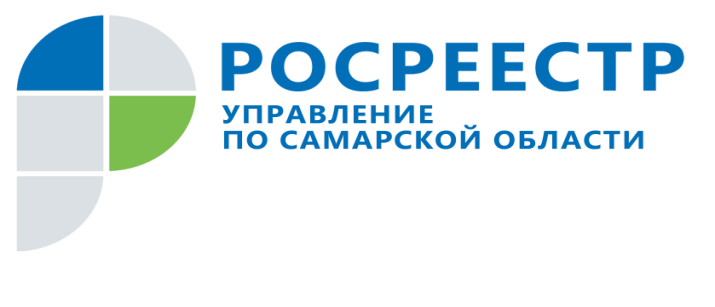 03 октября 2017Управление Росреестра напоминает: в ведомстве работают «телефоны доверия»Информацию по вопросам противодействия коррупции в системе Росреестра можно сообщить по «телефонам доверия», напоминает Управление Росреестра по Самарской области. Телефоны работают в автоматическом режиме и оснащены системой записи поступающих обращений, поэтому звонки  принимаются в любой день недели и круглосуточно.  Конфиденциальность обращения гарантируется.На «телефоны доверия» принимаются сообщения о коррупционных проявлениях в действиях гражданских служащих и работников Росреестра, о конфликте интересов в действиях или бездействии гражданских служащих и работников ведомства, а также о несоблюдении гражданскими служащими и работниками ограничений и запретов, в отношении которых законодательством Российской Федерации такие запреты и ограничения установлены. Время приема одного обращения в режиме работы автоответчика не должно превышать пяти минут, напомнили в ведомстве. Чтобы обращение было рассмотрено, необходимо назвать свои имя и фамилию, указать почтовый адрес или адрес электронной почты, по которому должен быть направлен ответ ведомства, говорить четко, разборчиво и понятно. Обращения, не касающиеся темы противодействия коррупции в Росреестре или касающиеся коррупционных проявлений в других органах власти, не рассматриваются. «Возможность обратиться на «телефон доверия» - это дополнительное обеспечение защиты прав и законных интересов граждан, - говорит начальник отдела государственной службы и кадров Управления Росреестра по Самарской области Елена Журавлева. – Поэтому наш телефон всегда находится в рабочем режиме, а специалисты ежедневно проверяют наличие сообщений. В этом году таких сообщений не было. В случае если поступит «сигнал» о коррупции, об этом сразу будет доложено руководителю Управления Росреестра, после чего будут проведены все предусмотренные законодательством процедуры по проверке поступившей информации». В ведомстве не рекомендуют шутить или «сводить счеты» через «телефон доверия», поскольку за заведомо ложный донос о совершении преступлении предусмотрена уголовная ответственность.Для того чтобы сообщить информацию по вопросам противодействия коррупции в Управлении Росреестра по Самарской области необходимо позвонить по номеру  (846) 332-13-00 или (495) 917-38-25. Кроме того, информацию можно направить электронным письмом по адресу: mail@samregistr.ru или anticorruption@rosreestr.ru.                                                                                                                                                   ПРЕСС-РЕЛИЗ 03 октября 2017Управление Росреестра по Самарской области провело «прямую линию» для людей старшего поколенияВ преддверии Международного дня пожилого человека Управление Росреестра по Самарской области традиционно провело «прямую линию» для людей почтенного возраста. На их вопросы ответил председатель Молодежного совета, заместитель начальника отдела правового обеспечения Управления Росреестра по Самарской области Константин Сергеевич Минин. Александр Ильич, г. Самара: «Земельный участок и дом на нем расположен в Гавриловой поляне напротив Красной глинки. В свидетельстве регпалаты за 2005 год не был указан адрес, потому что тогда еще не было ни названия улицы, ни номеров участков. Но позже они появились. Если сейчас у нас будет сделка купли-продажи, будет ли указан адрес в новых документах на недвижимость?К.С. Минин: «С января 2017 года сведения об адресах должны находиться в федеральной информационной адресной системе. Эта система ведется налоговой службой, информация об изменении адреса передается туда администрацией муниципального образования, на территории которого происходит смена адресов. Если администрация исполнила закон, то адрес вашего земельного участка в указанную федеральную адресную систему уже внесен и для его изменения специально никуда не надо обращаться».  Людмила Ивановна, Тольятти: «Квартира зарегистрирована в январе 1998 года. Есть договор купли-продажи, на котором сзади стоит штамп МУП «Инвентаризатор». Но в регслужбу мы не обращались. Надо ли переделывать документы?»К.С. Минин: В Вашем случае регистрация права была осуществлена по ранее действующему порядку, и право считается возникшим. Договор купли-продажи со штампом МУП «Инвентаризатор» на сегодня приравнивается к документам, которые выдает регистрационный орган о праве собственности. В этой части беспокоиться не о чем: Вы являетесь законным собственником. Вместе с тем для того, чтобы впоследствии совершать сделки с этой недвижимостью – подарить, продать, передать по наследству - рекомендую обратиться с этим договором в многофункциональный центр и подать документы на регистрацию ранее возникшего права».Вера Григорьевна, Самара: «Дом и земельный участок оформлены в собственность в 2009 году. Участок был в бессрочном пользовании, и я его оформила в упрощенном порядке. Межевание я не делала. Скажите, пожалуйста, надо ли его делать?»К.С. Минин: «Если у Вас есть старое свидетельство о бессрочном пользовании земельного участка, и Вы в упрощенном порядке оформили право собственности на него, а в кадастровом паспорте есть отметка, что площадь является ориентировочной, границы земельного участка подлежат уточнению путем проведения межевания. Это в Ваших интересах, поскольку позволит избежать споров по границам земельных участков с соседями, а также споров с государственными органами относительно местоположения земельного участка. Межевание проводится для того, чтобы понять, где точно участок располагается, и какие объекты недвижимости на нем находятся».«К кому мне обратиться?»К.С. Минин: «К кадастровому инженеру, который выходит на местность и устанавливает координаты поворотных точек земельного участка. Он согласует границы с соседними землепользователями, и сведения об уточненном местоположении надо будет представить в многофункциональный центр, чтобы в Едином реестре недвижимости зафиксировали границы Вашего земельного участка. После этого никаких вопросов относительно местоположения участка не возникнет ни у кого, Ваша недвижимость будет защищена».Тамара Ивановна, Самара: «Нужно ли менять документы на дачный участок, если в свидетельстве о недвижимости неправильно внесен адрес?» К.С. Минин: «Адрес не является уникальной характеристикой земельного участка, поскольку он может изменяться администрацией муниципального образования. На сегодня существует требование законодательства, чтобы адрес содержался в федеральной информационной адресной системе. Если при совершении сделки Управление Росреестра увидит, что в указанной системе земельному участку присвоен другой адрес, в порядке межведомственного взаимодействия мы сами этот адрес поменяем. В описанном Вами случае адрес изменился в связи с изменением границ населенного пункта. В этом случае администрация муниципального образования передает данные налоговой службе и органу Росреестра, чтобы мы зафиксировали изменение границ населенного пункта. Если централизованно это сделано не было, то закон позволяет Вам самостоятельно обратиться и изменить эти сведения. Для этого нужно представить постановление или распоряжение администрации о том, что Вашему земельному участку присвоен иной адрес. Если не получится такое постановление найти, то необходимо знать, что, несмотря на несоответствие адреса, Вы являетесь собственником земельного участка: право зарегистрировано, и никто Вас не может его лишить». Наталья Александровна, Тольятти: «У меня есть план дачного участка, план дома и технический паспорт от 2001 года. Мне не нужно больше ничего добавлять к этим документам?» К.С. Минин: «В 2008 году менялось законодательство о кадастровой деятельности. Все планы земельных участков и объектов капитального строительства, подготовленные до июля 2008 года, признаются юридически действительными. Главное, чтобы по состоянию на 2001 год они были учтены в надлежащем порядке. Статус можно посмотреть либо на публичной кадастровой карте, либо обратиться в многофункциональный центр и запросить выписку об объекте, из которой станет понятно, нужно ли делать уточнения. С 2001 года изменились требования к точности установления границ на местности. Возможно, земельный участок был измерен иначе, и тогда сведения о нем будут подлежать уточнению. Нужно будет проводить межевание и устанавливать границы. Обратите внимание, что в выписке о земельном участке должна быть информация о том здании, которое на нем расположено, а в выписке о здании должен быть указан земельный участок, на котором оно расположено». Валентина Андреевна, Похвистнево: «Были оформлены дом и земельный участок в 2000 году. Надо ли переоформлять документы? В них поставлен какой-то условный номер».К.С. Минин: «В 2011 году были проведены массовые работы по смене условных номеров на кадастровые. Вам достаточно подтвердить свое право на этот объект, запросив в многофункциональном центре выписку из Единого государственного реестра недвижимости. В ней вы увидите, что вашей недвижимости присвоен иной – кадастровый - номер. Переоформлять ничего не нужно».«Как можно узнать, установлены ли границы этого земельного участка?»«В этой же выписке необходимо обратить внимание на 10 графу: если никаких отметок в ней нет, то границы земельного участка установлены. Беспокоиться можно в том случае, если будет отметка, что площадь ориентировочная, границы подлежат уточнению при межевании. Тогда необходимо обратиться к кадастровому инженеру, который проведет межевание и установит границы на местности». Валентина Петровна, Жигулевск: «Как можно отказаться от земельного участка? Вступила в наследство, мне досталась доля земельного участка. Я ее оформила. Землей не пользуюсь, и продать невозможно, потому что никому она не нужна. А налог плачу».	К.С. Минин: «Закон не обязывает отказываться от земельного участка всех сособственников. Вы можете написать заявление об отказе от права собственности на свою долю в праве на этот земельный участок, и он поступит в собственность города. С данным заявлением нужно обратиться в многофункциональный центр, и Управление Росреестра зарегистрирует прекращение права вследствие отказа от него». Контакты для СМИ: Ольга Никитина, помощник руководителя Управления Росреестра(846) 33-22-555, 8 927 690 73 51, pr.samara@mail.ruУЧРЕДИТЕЛИ: Администрация сельского поселения Старый Аманак муниципального района Похвистневский Самарской области и Собрание представителей сельского поселения Старый Аманак муниципального района Похвистневский Самарской областиИЗДАТЕЛЬ: Администрация сельского поселения Старый Аманак муниципального района Похвистневский Самарской областиАдрес: Самарская область, Похвистневский          Газета составлена и отпечатана                                                                исполняющийрайон, село Старый Аманак, ул. Центральная       в администрации сельского поселения                                                  обязанности главного37 а, тел. 8(846-56) 44-5-73                                          Старый Аманак Похвистневский район                                                 редактора                                                                                          Самарская область. Тираж 100 экз                                                            Н.М.Лисицына